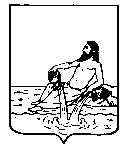 ВЕЛИКОУСТЮГСКАЯ ДУМАВЕЛИКОУСТЮГСКОГО МУНИЦИПАЛЬНОГО РАЙОНАР Е Ш Е Н И Е   от        25.12.2020          №     67                  ___________________________________________________________________________                   ______________________г. Великий УстюгРуководствуясь статьей 26.1 Федерального закона от 06.10.2003 № 131-ФЗ «Об общих принципах организации местного самоуправления в Российской Федерации», статьей 21 Устава Великоустюгского муниципального района, Великоустюгская Дума РЕШИЛА:1. Утвердить прилагаемый порядок определения территории, части территории Великоустюгского муниципального района, на которой могут реализовываться инициативные проекты.2.  Настоящее решение подлежит официальному опубликованию и вступает в силу с 01 января 2021 года.Глава Великоустюгскогомуниципального района                                                              А.В. КузьминПриложениеУТВЕРЖДЁНРешением Великоустюгской Думы от 25.12.2020 № 67П О Р Я Д О Копределения территории, части территорииВеликоустюгского муниципального района, на котороймогут реализовываться инициативные проекты1. Общие положения1.1. Настоящий порядок устанавливает процедуру определения территории или части территории Великоустюгского муниципального района (далее – территория), на которой могут реализовываться инициативные проекты.1.2. Для целей настоящего порядка инициативный проект — проект, внесенный в администрацию района, посредством которого обеспечивается реализация мероприятий, имеющих приоритетное значение для жителей района или его части по решению вопросов местного значения или иных вопросов, право решения которых предоставлено органам местного самоуправления района (далее – инициативный проект);1.3. Территория, на которой могут реализовываться инициативные проекты, устанавливается решением администрации района.  1.4. С заявлением об определении территории, части территории, на которой может реализовываться инициативный проект, вправе обратиться инициаторы проекта:1) инициативная группа численностью не менее десяти граждан, достигших шестнадцатилетнего возраста и проживающих на территории района; 2) органы территориального общественного самоуправления; 3) старосты сельских населенных пунктов.1.5. Инициативные проекты могут реализовываться в границах района в пределах следующих территорий проживания граждан:1) в границах территорий территориального общественного самоуправления;2) группы жилых домов;3) жилого микрорайона;4) сельского населенного пункта, не являющегося поселением;5) иных территорий проживания граждан.2. Порядок внесения и рассмотрения заявления об определении территории, на которой может реализовываться инициативный проект2.1. Для установления территории, на которой могут реализовываться инициативные проекты, инициатор проекта обращается в администрацию района с заявлением об определении территории, на которой планирует реализовывать инициативный проект с описанием ее границ.2.2. Заявление об определении территории, на которой планируется реализовывать инициативный проект подписывается инициаторами проекта.В случае, если инициатором проекта является инициативная группа, заявление подписывается всеми членами инициативной группы, с указанием фамилий, имен, отчеств, контактных телефонов. 2.3. К заявлению инициатор проекта прилагает следующие документы:1) краткое описание инициативного проекта;2) копию протокола собрания инициативной группы о принятии решения о внесении в администрацию муниципального образования инициативного проекта и определении территории, на которой предлагается его реализация.2.4. Администрация муниципального образования в течение 15 дней со дня получения заявления принимает решение в форме постановления:1) об определении границ территории, на которой планируется реализовывать инициативный проект;2) об отказе в определении границ территории, на которой планируется реализовывать инициативный проект.2.5. Решение об отказе в определении границ территории, на которой предлагается реализовывать инициативный проект, принимается в следующих случаях:1) территория выходит за пределы территории района;2) запрашиваемая территория закреплена в установленном порядке за иными пользователями или находится в собственности;3) в границах запрашиваемой территории реализуется иной инициативный проект;4) виды разрешенного использования земельного участка на запрашиваемой территории не соответствует целям инициативного проекта;5) реализация инициативного проекта на запрашиваемой территории противоречит нормам федерального, либо регионального, либо муниципального законодательства. 2.6. О принятом решении инициатору проекта сообщается в письменном виде с обоснованием (в случае отказа) принятого решения.2.7. При установлении случаев, указанных в части 2.5. настоящего Порядка, Администрация района вправе предложить инициаторам проекта иную территорию для реализации инициативного проекта. 2.8. Отказ в определении запрашиваемой для реализации инициативного проекта территории, не является препятствием к повторному представлению документов для определения указанной территории, при условии устранения препятствий, послуживших основанием для принятия администрацией муниципального образования соответствующего решения.3. Заключительные положения3.1. Решение администрации района об отказе в определении территории, на которой планируется реализовывать инициативный проект, может быть обжаловано в установленном законодательством порядке. Об утверждении порядка определения территории, части территории Великоустюгского муниципального района, на которой могут реализовываться инициативные проекты